HISTORY OF CHANGESTABLE OF CONTENTSExecutive SummaryYou might want to have itTable 1: Example of a table..Glossary (not necessarily needed)IntroductionIntroduction.Section 2This is Section 2 Section 3This is Section 3 and it contains Fig. 1. 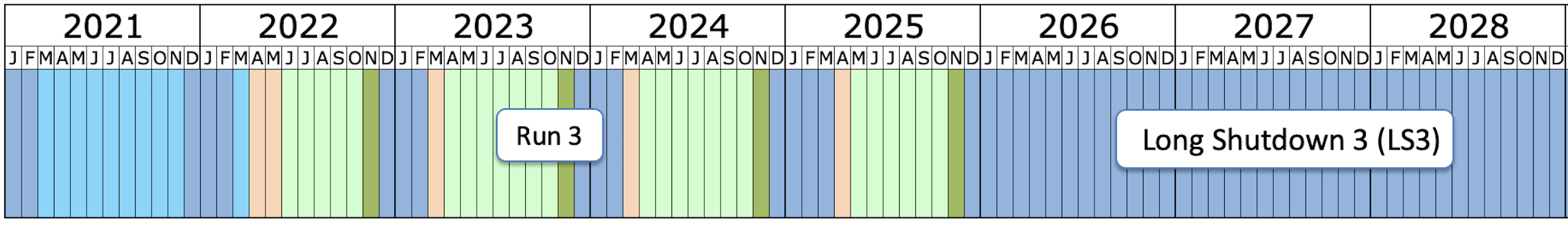 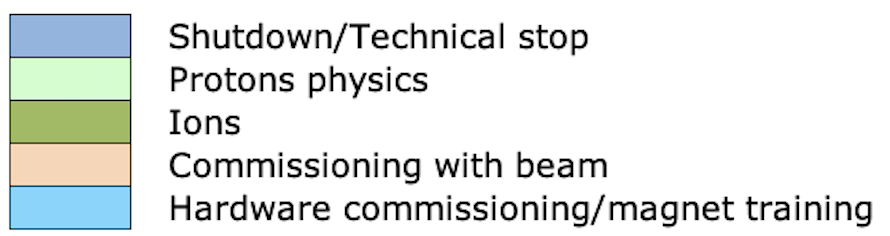 Figure 1: LHC schedule between 2021 and 2028 (Jan. 2022).Section 4This is Section 4SubSection 4.1This is Subsection 4.1SubSection 4.2This is Subsection 4.1SubSubSection 4.2.1This is SubSubSection 4.2.1Document TypeDocument TypeDocument TypeTitle Title Title AbstractThis is the abstract. AbstractThis is the abstract. AbstractThis is the abstract. DOCUMENT PREPARED BY:DOCUMENT CHECKED BY:DOCUMENT APPROVED BY:NamesNamesNamesREV. NO.DATEPAGESDESCRIPTIONS OF THE CHANGES0.12022-05-22?First draft0.22022-yy-xx?0.32022-yy-xx?1.02022-yy-xx?First approved version.AAAABBBBCCCxx 03.xx0 7.0xx00.0xx01.0x03.0x05x0TotalxxyyAaaxxxBbbyyyCcczzzdddwww.